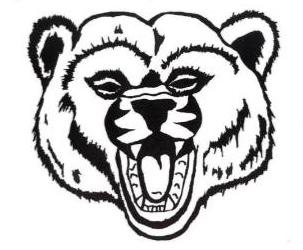  SCOTIA UNION SCHOOL DISTRICT 417 Church Street   P.O. Box 217 Scotia, California  95565 Phone (707)764-2212  Fax (707)764-5111 Amy Gossien, Superintendent/PrincipalPUBLIC HEARING NOTICEThe Governing Board of THE SCOTIA UNION SCHOOL DISTRICTwill hold a public hearingSEPTEMBER 10, 2020 at 7 PM Via Zoomhttps://us04web.zoom.us/j/79487096703?pwd=STMwdVlsWXU3Qk9RcG5QMUFPcG1odz09Meeting ID: 794 8709 6703		Passcode: bearsRegarding the2020-2021 Learning Continuity and Attendance Plan